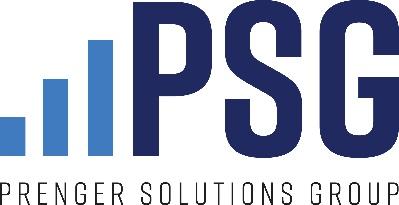 FIN DE SEMANA 6-7 DE MARZO 2021Los 10 Mandamientos/Jesús Limpia el Templo (vuelca las mesas de los cambistas)Lectura del evangelioJuan 2:13-25Se acercaba la Pascua de los judíos, y Jesús subió a Jerusalén. Encontró en el Templo a los vendedores de bueyes, ovejas y palomas, y a los cambistas, sentados detrás de sus mesas.Hizo un látigo con cuerdas y los echó a todos fuera del Templo junto con las ovejas y bueyes; derribó las mesas de los cambistas y desparramó el dinero por el suelo. A los que vendían palomas les dijo: «Saquen eso de aquí y no conviertan la casa de mi Padre en un mercado.»Sus discípulos se acordaron de lo que dice la escritura: «Me devora el celo por tu casa.» Los judíos intervinieron: «¿Qué señal milagrosa nos muestras para justificar lo que haces?»Jesús respondió: «Destruyan este templo y yo lo reedificaré en tres días.» Ellos contestaron: «Han demorado ya cuarenta y seis años en la construcción de este templo, y ¿tú piensas reconstruirlo en tres días?»En realidad, Jesús hablaba de ese Templo que es su cuerpo. Solamente cuando resucitó de entre los muertos, sus discípulos se acordaron de que lo había dicho y creyeron tanto en la escritura como en lo que Jesús dijo.Jesús se quedó en Jerusalén durante la fiesta de la Pascua, y muchos creyeron en él al ver las señales milagrosas que hacía. Pero Jesús no se fiaba de ellos, pues los conocía a todos y no necesitaba pruebas sobre nadie, porque él conocía lo que había en la persona." Ayudante de homilía / conexión con la corresponsabilidad/ dar / caridad / limosna ● Los 10 mandamientos: 9 y 10 ○ No codicies ○ ¿Nos comparamos con los demás? ¿Otros a nuestro alrededor, en el trabajo, en la familia? ■ ¿Estamos celosos o envidiosos de lo que otros tienen y nosotros no? ■ ¿Estamos agradecidos por lo que tenemos? ○ Necesitamos estar agradecidos por lo que tenemos y saber que Dios nos ha dado exactamente lo que necesitamos y siempre estará con nosotros. ● Distracciones de Dios ○ ¿Qué nos impide adorar a Dios? ○ ¿Estamos permitiendo que nuestras vidas ocupadas se interpongan en el camino de nuestra relación con Dios? ■ ¿Pasamos tiempo en oración? ¿Sirviendo a nuestra familia u otros? ○ ¿Cuáles son las cosas en nuestras vidas que necesitamos limpiar para poder estar más enfocados en Dios?Intercesión Por una limpieza del templo de nuestros corazones: que Dios nos libere de todo lo que nos esclaviza y nos ayude a ofrecer nuestro servicio abnegado a Dios y a los demás.Copia para el anuncio del boletín Hay muchas distracciones en nuestras vidas; niños, deportes, escuela, reuniones, ministerios, redes sociales, teléfonos celulares, trabajo, familia, diligencias, manejar, reparaciones en el hogar, compras y más. ¿Dónde está Dios en todo eso? ¿Te tomas el tiempo para encontrarlo? Estamos casi a la mitad de la Cuaresma. ¿Cómo te va? ¿Has tenido que reiniciar? Muchos de nosotros lo hemos hecho. Tómese un momento para examinar y evaluar las distracciones en su vida. ¿Cuáles son las cosas que necesita para “tomar un látigo y conducir desde el templo”? Si aún no lo ha hecho, haga que la Campaña Diocesana Anual sea parte de su limosna de Cuaresma.Copia para anuncio desde el púlpito Por favor, no permita que las distracciones en su vida le impidan hacer una donación a la Campaña Diocesana Anual. Consulte el boletín para obtener más detalles sobre la Campaña Diocesana Anual.FIRST READINGÉxodo 20:1-17 --- Los 10 Mandamientos"Entonces Dios dijo todas estas palabras:" "«Yo soyYavé, tu Dios, el que te sacó de Egipto, país de la esclavitud. No tendrás otros dioses fuera de mí. No te harás estatua ni imagen alguna de lo que hay arriba, en el cielo, abajo, en la tierra, y en las aguas debajo de la tierra. No te postres ante esos dioses, ni les sirvas, porque yo, Yavé, tu Dios, soy un Dios celoso. yo pido cuentas a hijos, nietos y biznietos por la maldad de sus padres que no me quisieron." "Pero me muestro favorable hasta mil generaciones con los que me aman y observan mis mandamientos. No tomes en vano el nombre deYavé, tu Dios, porque Yavé no dejará sin castigo a aquel que toma su nombre en vano. Acuérdate del día del Sábado, para santificarlo. Trabaja seis días, y en ellos haz todas tus faenas. Pero el día séptimo es día de descanso, consagrado a Yavé, tu Dios. Que nadie trabaje: ni tú, ni tus hijos, ni tus hijas, ni tus siervos, ni tus siervas, ni tus animales, ni los forasteros que viven en tu país. Pues en seis días Yavé hizo el cielo y la tierra, el mar y cuanto hay en ellos, y el séptimo día descansó. Por eso bendijo el Sábado y lo hizo sagrado. Respeta a tu padre y a tu madre, para que se prolongue tu vida sobre la tierra que Yavé, tu Dios, te da. No mates. No cometas adulterio. No robes. No atestigües en falso contra tu prójimo. No codicies la casa de tu prójimo. No codicies su mujer, ni sus servidores, su buey o su burro. No codicies nada de lo que le pertenece.»" 
Imagen y publicación en redes sociales Foto: ¡Gracias! Texto: Gracias a todos los que han apoyado la Campaña Diocesana Anual hasta la fecha. Si aún no se ha comprometido, hágalo hoy y ayude a los necesitados financiando importantes ministerios católicos